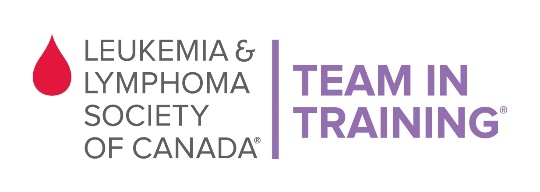 VOLUNTEER SIGN UP Thank you for volunteering your time at the BMO Vancouver Marathon on Sunday, May 1st, 2016. Please register by Wednesday, April 27th before 5pm.About : Team In Training is a comprehensive endurance-training program for runners and walkers to benefit The Leukemia & Lymphoma Society of Canada. The goal of Team In Training is to increase funding to support LLSC’s mission while promoting fitness and healthy lifestyles.Volunteer Opportunities Water Station – Cambie St & W Broadway5:30am – 8:45am Event DetailsSunday, May 1st, 2016 Time: 5:30am – 8:45am Location: Intersection at Cambie St and West Broadway LLS Waiver of Liability: I recognize and understand that there are risks associated with being a volunteer for The Leukemia & Lymphoma Society of Canada.  I hereby waive and release any and all claims for injuries or damages I have against The Leukemia & Lymphoma Society of Canada, its directors, employees and other race volunteers caused by the negligence of any of them arising out of my participation as a volunteer.  I, for myself and anyone entitled to act on my behalf, waive and release any and all claims for injuries or damages I have against The Leukemia & Lymphoma Society of Canada, its Directors and employees, any and all municipalities associated with the event I may be attending, the province of British Columbia, race volunteers, sponsors and/or their agents and representatives, caused by the negligence of any of them arising out of my participation in this event.  I understand that as a volunteer I will not receive remuneration for the time or services I provide to The Leukemia & Lymphoma Society of Canada.X_______________________________________________		__________	____________________________________(Volunteer’s signature or Parent/Guardian if under 19 yrs)		(Date)		(Please print Parent/Guardian name)Please fax this form back to 604.733.2848 or e-mail to mina.park@lls.org Thank you!!!Mina Park, Campaign Coordinator, The Leukemia & Lymphoma Society of CanadaSuite 301, 1601 W Broadway Ave Vancouver BC V6J 4S6  mina.park@lls.org Phone: 604.733.2873	Fax: 604-733-2848Full Name: Age (if under 19):Address: City:Phone:Postal Code:T-shirt Size: E-mail:Emergency Contact Full Name: Emergency Contact Phone #: 